CLUB TOP 5 PROJECTS (only):CREATIVITY ENTRY: Choose one of your top five entries to be judged for the Club Creativity Project. Award Entry Instructions:Awarded to the club (General or Junior) reporting the most effective program in legislation, on the federal, state, and local] levels. The purpose of the award is to educate clubwomen about the federal, state, and local legislative processes and to alert clubwomen of important issues before Congress and the State Legislature. Clubwomen are encouraged to take an active role in voicing opinions to federal, state and local elected officials. All programs/projects regarding legislation should be reported.List (up to but no more than) your top FIVE (5) projects and/or programs held in this program area. Choose ONE project or program for the Club Creativity Project Award Entry. (1) overall winner and (1) creative winner will be chosen.  Written report should demonstrate substantial effort to gain enactment or defeat, as appropriate, of legislation.List the number of contacts made, to whom, special action and projects, number of members involved, money, and approximate hours spent, and any other pertinent information.Include the action taken by a governing body, if possible, and the attainment of the legislative goal.Entry narrative is limited to three (3) single-spaced typewritten pages (8 1/2 X11) using 10-point font. Number of members participating cannot exceed total club membership. Report totals on CP&S Form, totals should match.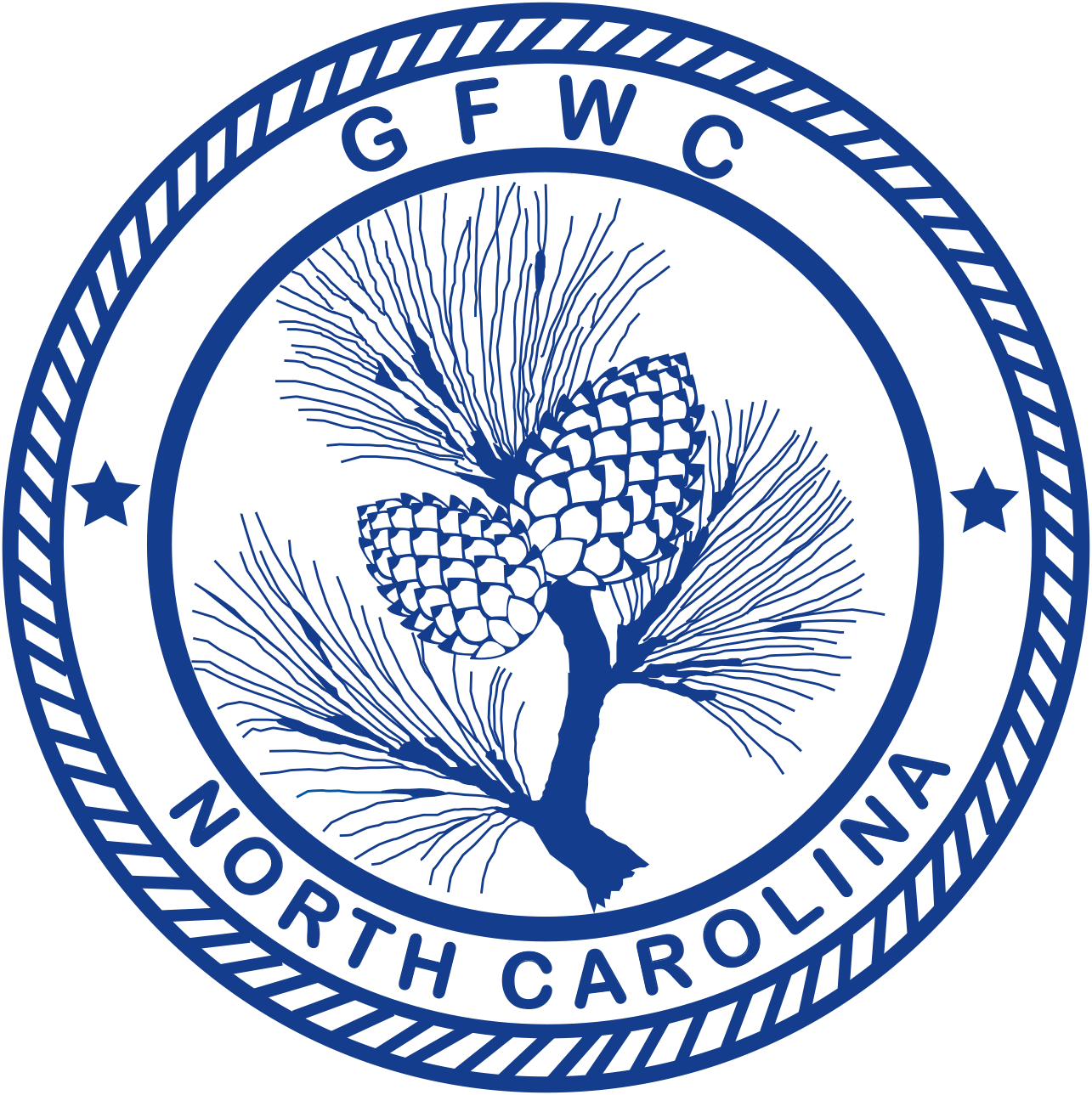 General Federation of Women’s Clubs of North Carolina
2018-2020 GFWC-NC Legislative & Public PolicyAward Entry Narrative(Please copy form for both reporting years of this administration)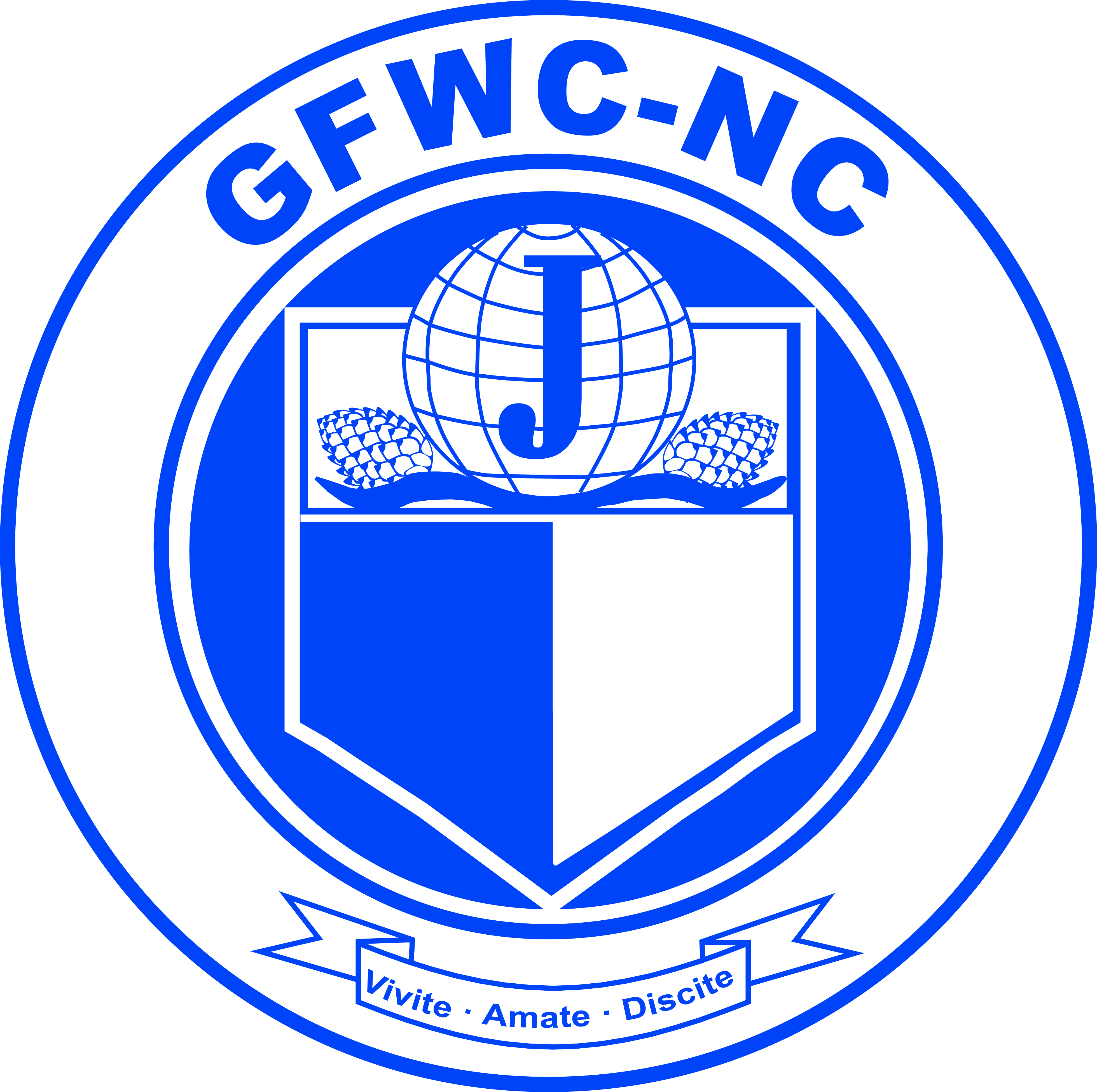 Judi Stankowich, Chairman8921 Smithfield Dr NW, Calabash, NC 28467 Phone: 570-793-6546 Email: judistankowich@atmc.net Deadline: MIDNIGHT, February 1stPostmarked or EmailedSubmit three (3) copies of this Entry Form and your Narrative to the ChairmanClub NameClub NameGeneral/JuniorGeneral/JuniorAddress/CityAddress/CityTotal # of MembersDistrictClub President’s NamePhone #Email AddressEmail AddressProject/Program# Programs & Projects# Members ParticipatingVolunteer HoursDollars DonatedIn-Kind DonationsCREATIVE PROJECT: